Розрахунок ефективності бюджетної програми⁎ Перевиконання планових значень за цим показником має негативний ефект на результат програми (Середні витрати на одного відвідувача, Середні витрати на проведення одного заходу є показниками - дистимулятор)Розрахунок основних параметрів оцінки:1)	Розрахунок середнього індексу виконання показників ефективності:І(еф) =(1,006+1,058+1,000+1,000+1,000+1,000+1,000+1,000+1,000)/9х100=100,72)	Розрахунок середнього індексу виконання показників якості:І(як)=(1,003+1,056+1,000+1,000+1,000+1,000+1,000+1,000+1,000)/9*100=100,73)	Розрахунок порівняння результативності бюджетної програми із показниками попередніх періодів:І(еф) баз.=100,7/100,7=100Розрахунок кількості набраних балів за параметром порівняння результативності бюджетних програм із показниками попередніх періодів.	Оскільки І1=1,00 що відповідає критерію оцінки І1≥1, то за параметром для даної програми нараховується 25 балів.Визначення ступеню ефективності:	Кінцевий розрахунок загальної ефективності бюджетної програми складається  із загальної суми балів за кожним з параметром оцінки:	Е=(100,7+100,7)+25=226,4  балівРезультати аналізу ефективності бюджетної програмиОтже, при порівнянні отриманого значення зі шкалою оцінки ефективності бюджетних програм можемо зробити висновок, що дана програма має високу ефективність програми.Керівник установи головного розпорядника                                                               У.І. Мандрусяк бюджетних коштів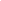 ПоказникиПопередній періодПопередній періодПопередній періодЗвітний періодЗвітний періодЗвітний періодПоказникиЗатвердженоВиконаноВиконання плануЗатвердженоВиконаноВиконання плануЗавдання 1 Забезпечення проведення організації культурного дозвілля населення, зміцнення культурних традицій та роботи гуртків, аматорських колективівЗавдання 2 Капітальні видатки на придбання обладнанняЗавдання 1 Забезпечення проведення організації культурного дозвілля населення, зміцнення культурних традицій та роботи гуртків, аматорських колективівЗавдання 2 Капітальні видатки на придбання обладнанняЗавдання 1 Забезпечення проведення організації культурного дозвілля населення, зміцнення культурних традицій та роботи гуртків, аматорських колективівЗавдання 2 Капітальні видатки на придбання обладнанняЗавдання 1 Забезпечення проведення організації культурного дозвілля населення, зміцнення культурних традицій та роботи гуртків, аматорських колективівЗавдання 2 Капітальні видатки на придбання обладнанняЗавдання 1 Забезпечення проведення організації культурного дозвілля населення, зміцнення культурних традицій та роботи гуртків, аматорських колективівЗавдання 2 Капітальні видатки на придбання обладнанняЗавдання 1 Забезпечення проведення організації культурного дозвілля населення, зміцнення культурних традицій та роботи гуртків, аматорських колективівЗавдання 2 Капітальні видатки на придбання обладнанняЗавдання 1 Забезпечення проведення організації культурного дозвілля населення, зміцнення культурних традицій та роботи гуртків, аматорських колективівЗавдання 2 Капітальні видатки на придбання обладнанняПоказник ефективності 1Середні витрати на одного відвідувача (грн.)⁎38,2837,731,0147,0646,791,006Показник ефективності 2Середні витрати на проведення одного заходу (грн.) ⁎21062,8320761,101,0114116,6213346,781,058Показник ефективності 3Середня вартість одного (звукового, підсилюючого обладнання, комп’ютерної та оргтехніки)  (грн..)1300001300001,000000Показник ефективності 4Середня вартість поточного ремонту одного метра квадратного МПК «Народний дім» по вул. Театральна, 27 (грн..)6806801,000Показник ефективності 5Середня вартість облаштування одного кабінету системою сигналізації охорони (грн..)3466,673466,671,000Показник ефективності 6середня вартість облаштування телекомунікаційної проводки та підключення до мережі Інтернет в приміщення МПК «Народний дім» (грн..)310031001,000Показник ефективності 7середня вартість одного метра квадратного поточного ремонту приміщення по вулиці Петлюри, 11 (грн..)2502501,000Показник ефективності 8середня вартість поточного ремонту одного метра квадратного МПК «Народний дім» по вул. Театральна, 27 (грн..)5005001,000Показник ефективності  9середня вартість поточного ремонту електрообладнання Народного дому с. Товмачик (грн.)40000400001,000Показник ефективності 10Середня витрати на придбання обладнання довгострокового користування (грн.)625062501,000Середній рівень виконання плану1,0071,007Показник якості 1Динаміка збільшення відвідувачів  у плановому періоді по відношенню до фактичного показника попереднього періоду (%)100,0101,11,011111,8112,191,003Показник якості 2Динаміка збільшення заходів  у плановому періоді по відношенню до фактичного показника попереднього періоду (%)101,05154,81,532205216,411,056Показник якості  3Відсоток забезпеченості(звуковим, підсилюючим обладнанням, комп’ютерною та оргтехнікою в МПК «Народний дім» (%) даний показник не береться до уваги при розрахунках 35802,2000Показник якості 4Відсоток забезпеченості поточним ремонтом міського палацу культури «Народний дім» по вул.. Театральна, 27 м. Коломия(%)60,060,01,000Показник якості 5Відсоток забезпеченості системою сигналізації охорони ( 3 кабінети) (%)100,0100,01,000Показник якості 6відсоток забезпеченості облаштуванням телекомунікаційної проводки та підключення до мережі Інтернет в приміщенні  МПК "Народний дім"(%)100,0100,01,000Показник якості 7відсоток забезпеченості поточного ремонту даху приміщення по вулиці Петлюри,11(%)30,030,01,000Показник якості 8відсоток забезпеченості поточним ремонтом міського палацу культури "Народний дім" по вул. Театральна, 27 м. Коломия(%)80,080,01,000Показник якості 9відсоток забезпеченості поточного ремонту електрообладнання Народного дому с. Товмачик(%)100,0100,01,000Показник якості 10відсоток забезпеченості обладнанням і предметами довгострокового користування(%)100,0100,01,000Середній рівень виконання плану1,27151,007Ефективність завдання 1                                                                                                                     (1,007*100+1,007*100)+25                                                                                                                     (1,007*100+1,007*100)+25                                                                                                                     (1,007*100+1,007*100)+25                                                                                                                     (1,007*100+1,007*100)+25                                                                                                                     (1,007*100+1,007*100)+25 226,4№ з/пНазва підпрограми/завдання бюджетної програмиКількість нарахованих балівКількість нарахованих балівКількість нарахованих балів№ з/пНазва підпрограми/завдання бюджетної програмиВисока ефективністьСередня ефективністьНизька ефективність«Забезпечення діяльності палаців і будинків культури, клубів, центрів дозвілля та інших клубних закладів»Завдання 1, Завдання 21.Забезпечення проведення організації культурного дозвілля населення, зміцнення культурних традицій та роботи гуртків, аматорських колективів. 2.Капітальні видатки на придбання обладнання226,4Загальний результат оцінки програми226,4